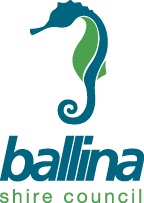 The completed temporary events on public land application form contains personal information which is being collected for the purpose of processing this application. The information will be processed by the Strategic and Community Facilities Group and may be made available to public enquiries under the Government Information (Public Access) Act. Provision of the information is voluntary, however, if insufficient information is provided, Council will be unable to process the application. The information will be stored in Council’s electronic document management system.Events on Public Land – Food Vendors ListEvents on Public Land – Food Vendors ListBushfire Emergency Evacuation Plan - Pro FormaPlease fill in details as required.I,       the undersigned, as Event Organiser, understand the requirements for event bushfire management. I also understand the roles of both the Event Organiser and Event Assistant/s, and requirements to be implemented.Signature		DateSample Risk Assessment for a Major Festival or EventThis is a sample risk assessment designed to provide assistance to community event organisers in identifying, assessing and addressing a diverse range of possible hazards within events. This sample is not an exhaustive list however it provides a diverse range of hazards which may be identified during a risk assessment for a major festival or event. Event organisers are to utilise the following information as a guide only and are to ensure that your risk assessment covers all hazards identified for your specific event.  Risk MatrixImportant Note:  Refer to the Event Guidelines document when completing the application1.  Applicant details1.  Applicant details1.  Applicant details1.  Applicant details1.  Applicant details1.  Applicant details1.  Applicant details1.  Applicant details1.  Applicant detailsThe applicant is the organisation, company or individual taking responsibility for management of the event and must be the holder of the public liability insurance.The applicant is the organisation, company or individual taking responsibility for management of the event and must be the holder of the public liability insurance.The applicant is the organisation, company or individual taking responsibility for management of the event and must be the holder of the public liability insurance.The applicant is the organisation, company or individual taking responsibility for management of the event and must be the holder of the public liability insurance.The applicant is the organisation, company or individual taking responsibility for management of the event and must be the holder of the public liability insurance.The applicant is the organisation, company or individual taking responsibility for management of the event and must be the holder of the public liability insurance.The applicant is the organisation, company or individual taking responsibility for management of the event and must be the holder of the public liability insurance.The applicant is the organisation, company or individual taking responsibility for management of the event and must be the holder of the public liability insurance.The applicant is the organisation, company or individual taking responsibility for management of the event and must be the holder of the public liability insurance.Applicant name:      Applicant name:      Applicant name:      Applicant name:      Applicant name:      Applicant name:      ABN:      ABN:      ABN:      Postal address:      Postal address:      Postal address:      Postal address:      Postal address:      Postal address:      Postal address:      Postal address:      Postal address:      Email address:      Email address:      Email address:      Email address:      Email address:      Email address:      Email address:      Email address:      Email address:      Preferred method of contact for correspondence:Preferred method of contact for correspondence:Preferred method of contact for correspondence:Preferred method of contact for correspondence: Email Email Email Post PostBusiness phone:      Business phone:      Business phone:      Alternate phone:      Alternate phone:      Alternate phone:      Mobile:      Mobile:      Mobile:      Event Manager:      Event Manager:      Event Manager:      Event Manager:      Event Manager:      Event Manager:      Mobile:      Mobile:      Mobile:      Organisation type  Not for profit Commerical company Commerical company Commerical company Individual Individual Individual Other:      2.  Public liability insurance 2.  Public liability insurance 2.  Public liability insurance It is essential that the hirer holds a minimum $20,000,000 public liability insurance cover specific to the scheduled event. It is the responsibility of the hirer to verify with their insurer that their insurance policy terms will cover the proposed event.It is essential that the hirer holds a minimum $20,000,000 public liability insurance cover specific to the scheduled event. It is the responsibility of the hirer to verify with their insurer that their insurance policy terms will cover the proposed event.It is essential that the hirer holds a minimum $20,000,000 public liability insurance cover specific to the scheduled event. It is the responsibility of the hirer to verify with their insurer that their insurance policy terms will cover the proposed event.Has a copy of the Certificate of Currency been attached to the application? Yes* Applications will not be accepted without a current Certificate of CurrencyHas a copy of the Certificate of Currency been attached to the application? No** Applications will not be accepted without a current Certificate of Currency3.  Event details3.  Event details3.  Event details3.  Event details3.  Event detailsEvent name:      Event name:      Event name:      Event name:      Event name:      Location:      Location:      Location:      Location:      Location:      Is this location bushfire prone land?
(refer to Section 16.5 of Event Guidelines)Is this location bushfire prone land?
(refer to Section 16.5 of Event Guidelines) Yes** If Yes, complete Bushfire Emergency Evacuation Plan - Pro Forma on page 10* If Yes, complete Bushfire Emergency Evacuation Plan - Pro Forma on page 10Is this location bushfire prone land?
(refer to Section 16.5 of Event Guidelines)Is this location bushfire prone land?
(refer to Section 16.5 of Event Guidelines) No* If Yes, complete Bushfire Emergency Evacuation Plan - Pro Forma on page 10* If Yes, complete Bushfire Emergency Evacuation Plan - Pro Forma on page 10Event date/s:      Event date/s:      Event date/s:      Event date/s:      Event date/s:      Start time:      Finish time:      Finish time:      Finish time:      Anticipated attendance:      Target Market:      Target Market:      Target Market:      Website:      Website:      Setup date and time:      Setup date and time:      Setup date and time:      Pack down date and time:      Pack down date and time:      4.  Description of eventDescription:       5.  Food5.  FoodWill food be served or sold at event? Yes* – complete Question belowWill food be served or sold at event? No – proceed to Question 6*Provide details: including gas use on site       *Provide details: including gas use on site       Complete Food Vendor form on page 7Complete Food Vendor form on page 76.  Alcohol6.  Alcohol6.  Alcohol6.  Alcohol6.  Alcohol6.  Alcohol6.  AlcoholWill alcohol be consumed, served or sold at event? Yes it will be consumed (BYO) OR Yes it will be consumed (BYO) OR Yes it will be consumed (BYO) OR Yes it will be consumed (BYO) OR Yes it will be consumed (BYO) OR Yes it will be consumed (BYO) ORWill alcohol be consumed, served or sold at event? Yes it will be served or sold – refer to the NSW Office of Liquor, Gaming and Racing for licensing requirements Yes it will be served or sold – refer to the NSW Office of Liquor, Gaming and Racing for licensing requirements Yes it will be served or sold – refer to the NSW Office of Liquor, Gaming and Racing for licensing requirements Yes it will be served or sold – refer to the NSW Office of Liquor, Gaming and Racing for licensing requirements Yes it will be served or sold – refer to the NSW Office of Liquor, Gaming and Racing for licensing requirements Yes it will be served or sold – refer to the NSW Office of Liquor, Gaming and Racing for licensing requirementsWill alcohol be consumed, served or sold at event? No – proceed to Question 7 No – proceed to Question 7 No – proceed to Question 7 No – proceed to Question 7 No – proceed to Question 7 No – proceed to Question 7Liquor Licence holder name:      Liquor Licence holder name:      Liquor Licence holder name:      Liquor Licence holder name:      Liquor Licence holder name:      Liquor Licence holder name:      Phone:      Address:      Address:      Address:      Address:      Address:      Address:      Fax:      Provide number of dispensing and consumption areas to be availableProvide number of dispensing and consumption areas to be availableDispensing:      Dispensing:      Dispensing:      List operating hours during event:      List operating hours during event:      Provide number of dispensing and consumption areas to be availableProvide number of dispensing and consumption areas to be availableConsumption:      Consumption:      Consumption:      List operating hours during event:      List operating hours during event:      How will boundaries of the dispensing and consumption areas be defined?      How will boundaries of the dispensing and consumption areas be defined?      How will boundaries of the dispensing and consumption areas be defined?      How will boundaries of the dispensing and consumption areas be defined?      How will boundaries of the dispensing and consumption areas be defined?      How will boundaries of the dispensing and consumption areas be defined?      How will boundaries of the dispensing and consumption areas be defined?      What security measures will be taken to ensure the limitation of disorderly, unsafe conduct or underage drinking? include number of guards, supplier and hours of operation      What security measures will be taken to ensure the limitation of disorderly, unsafe conduct or underage drinking? include number of guards, supplier and hours of operation      What security measures will be taken to ensure the limitation of disorderly, unsafe conduct or underage drinking? include number of guards, supplier and hours of operation      What security measures will be taken to ensure the limitation of disorderly, unsafe conduct or underage drinking? include number of guards, supplier and hours of operation      What security measures will be taken to ensure the limitation of disorderly, unsafe conduct or underage drinking? include number of guards, supplier and hours of operation      What security measures will be taken to ensure the limitation of disorderly, unsafe conduct or underage drinking? include number of guards, supplier and hours of operation      What security measures will be taken to ensure the limitation of disorderly, unsafe conduct or underage drinking? include number of guards, supplier and hours of operation      If the event located in an alcohol free zone?If the event located in an alcohol free zone?If the event located in an alcohol free zone? Yes** provide details:      * provide details:      * provide details:      If the event located in an alcohol free zone?If the event located in an alcohol free zone?If the event located in an alcohol free zone? No* provide details:      * provide details:      * provide details:      7.  Security7.  SecurityHave you completed Australia’s Strategy for Protecting Crowded Places from Terrorism Self-Assesment Tool at nationalsecurity.gov.au/crowdedplaces? Yes* if yes, what was identified in the Self-Assessment?Have you completed Australia’s Strategy for Protecting Crowded Places from Terrorism Self-Assesment Tool at nationalsecurity.gov.au/crowdedplaces? No *Provide details:       *Provide details:       8.  Electricity8.  Electricity8.  ElectricityIf there is existing council controlled electrical facilities, do you require access? Yes** provide details: including access times      If there is existing council controlled electrical facilities, do you require access? No* provide details: including access times      Will generators be used at the event? Yes** provide details:      Will generators be used at the event? No* provide details:      Will you be engaging the services of a qualified electrician? Yes** provide details:      Will you be engaging the services of a qualified electrician? No* provide details:      9.  Amenities9.  Amenities9.  Amenities9.  Amenities9.  Amenities9.  Amenities9.  AmenitiesWill additional amenities be provided at event? Yes – complete below Yes – complete below Yes – complete below Yes – complete below Yes – complete below Yes – complete belowWill additional amenities be provided at event? No – proceed to Question 9 No – proceed to Question 9 No – proceed to Question 9 No – proceed to Question 9 No – proceed to Question 9 No – proceed to Question 9How many portable toilets will be provided?How many portable toilets will be provided?Male:      Male:      Female:      Female:      Disabled:      Who will be supplying the portable toilet facilities?      Who will be supplying the portable toilet facilities?      Who will be supplying the portable toilet facilities?      Who will be supplying the portable toilet facilities?      Who will be supplying the portable toilet facilities?      Phone:      Phone:      Delivery date and time:      Delivery date and time:      Delivery date and time:      Collection date and time:      Collection date and time:      Collection date and time:      Collection date and time:      10.  Waste management10.  Waste management10.  Waste management10.  Waste management10.  Waste management10.  Waste management10.  Waste management10.  Waste management10.  Waste managementWill additional bins be provided at event?Will additional bins be provided at event?Will additional bins be provided at event? Yes – complete below Yes – complete below Yes – complete below Yes – complete below Yes – complete below Yes – complete belowWill additional bins be provided at event?Will additional bins be provided at event?Will additional bins be provided at event? No – proceed to Question 10 No – proceed to Question 10 No – proceed to Question 10 No – proceed to Question 10 No – proceed to Question 10 No – proceed to Question 10Bins requiredper 100 attendeesper 100 attendeesper 100 attendees1 x 240L per 100 attendees – if no food or drinks served/sold1 x 240L per 100 attendees – if no food or drinks served/sold1 x 240L per 100 attendees – if no food or drinks served/sold1 x 240L per 100 attendees – if no food or drinks served/sold1 x 240L per 100 attendees – if no food or drinks served/soldBins requiredper 100 attendeesper 100 attendeesper 100 attendees2 x 240L per 100 attendees – if food or drinks served/sold2 x 240L per 100 attendees – if food or drinks served/sold2 x 240L per 100 attendees – if food or drinks served/sold2 x 240L per 100 attendees – if food or drinks served/sold2 x 240L per 100 attendees – if food or drinks served/soldBins requiredover 1,000 attendeesover 1,000 attendeesover 1,000 attendees2 x 3m front loader skip bins and 2 x 240L recycle bin per 100 attendees2 x 3m front loader skip bins and 2 x 240L recycle bin per 100 attendees2 x 3m front loader skip bins and 2 x 240L recycle bin per 100 attendees2 x 3m front loader skip bins and 2 x 240L recycle bin per 100 attendees2 x 3m front loader skip bins and 2 x 240L recycle bin per 100 attendeesTypes and number of bins supplied for event  Types and number of bins supplied for event   General wasteNumber of bins:       General wasteNumber of bins:       General wasteNumber of bins:       RecycleNumber of bins:       RecycleNumber of bins:       RecycleNumber of bins:       Front load skipNumber of skips:      Bin supplier:      Bin supplier:      Bin supplier:      Bin supplier:      Bin supplier:      Bin supplier:      Bin supplier:      Phone:      Phone:      Delivery date and time:      Delivery date and time:      Delivery date and time:      Delivery date and time:      Delivery date and time:      Delivery date and time:      Collection date and time:      Collection date and time:      Collection date and time:      11. Water11. WaterIs a town water supply available at event? Yes Is a town water supply available at event? No12.  Temporary structure12.  Temporary structureWill temporary structures be used at event?stage, marquee, scaffolding, raised seating Yes* – complete belowWill temporary structures be used at event?stage, marquee, scaffolding, raised seating No – proceed to Question 12*Provide details of the structures: including size, usage and hours of operation      *Provide details of the structures: including size, usage and hours of operation      13.   Live or Amplified Music or Public Address System13.   Live or Amplified Music or Public Address System13.   Live or Amplified Music or Public Address SystemWill any systems of amplification be used during the event? Yes* – complete below Yes* – complete belowWill any systems of amplification be used during the event? No – proceed to Question 13 No – proceed to Question 13*Detail the amplification: including activity taking place, direction of the speakers, hours of operation and type of equipment being used      *Detail the amplification: including activity taking place, direction of the speakers, hours of operation and type of equipment being used      *Detail the amplification: including activity taking place, direction of the speakers, hours of operation and type of equipment being used      Has a noise management plan been developed?Has a noise management plan been developed? Yes* - please attachHas a noise management plan been developed?Has a noise management plan been developed? No *Detail how noise levels at the event will be monitored and minimised? amplified music must be contained within the event site.      *Detail how noise levels at the event will be monitored and minimised? amplified music must be contained within the event site.      *Detail how noise levels at the event will be monitored and minimised? amplified music must be contained within the event site.      14.  Temporary road closures14.  Temporary road closures14.  Temporary road closuresWill the event require temporary road/carpark closure?Will the event require temporary road/carpark closure? Yes*  Will the event require temporary road/carpark closure?Will the event require temporary road/carpark closure? No – proceed to Question 14Select relevant:  Road closure*provide details:      Select relevant:  Carpark closure*provide details:      Select relevant: *provide details:      * A copy of a compliant Traffic Control Plan and/or Parking Plan prepared by an accredited Traffic Control provider must be attached to application.* A copy of a compliant Traffic Control Plan and/or Parking Plan prepared by an accredited Traffic Control provider must be attached to application.* A copy of a compliant Traffic Control Plan and/or Parking Plan prepared by an accredited Traffic Control provider must be attached to application.15.  Parking and public transport15.  Parking and public transport15.  Parking and public transportIs there ample parking on or near the site?Is there ample parking on or near the site? Yes* – complete belowIs there ample parking on or near the site?Is there ample parking on or near the site? No *Provide details: including disabled parking      *Provide details: including disabled parking      *Provide details: including disabled parking      *Provide details: including disabled parking      *Provide details: including disabled parking      *Provide details: including disabled parking      *Provide details: including disabled parking      *Provide details: including disabled parking      *Provide details: including disabled parking      Are there plans for providing public transport? Yes* – complete below Yes* – complete belowAre there plans for providing public transport? No – proceed to Question 15 No – proceed to Question 15*Provide details:      *Provide details:      *Provide details:      *Provide details:      *Provide details:      *Provide details:      16.  Vehicle access16.  Vehicle access16.  Vehicle access16.  Vehicle access16.  Vehicle access16.  Vehicle access16.  Vehicle accessWill vehicles require access on council land?Will vehicles require access on council land?Will vehicles require access on council land?Will vehicles require access on council land? Yes* – complete below Yes* – complete below Yes* – complete belowWill vehicles require access on council land?Will vehicles require access on council land?Will vehicles require access on council land?Will vehicles require access on council land? No – proceed to Question 16 No – proceed to Question 16 No – proceed to Question 16*Where is access required?      *Where is access required?      *Where is access required?      *Where is access required?      *Provide reason for access:      *Provide reason for access:      *Provide reason for access:      List all vehicles requiring accessVehicleMakeMakeMakeModelRegistrationList all vehicles requiring access1List all vehicles requiring access2Have emergency vehicular access points been identified?Have emergency vehicular access points been identified?Have emergency vehicular access points been identified? Yes* – complete below Yes* – complete below Yes* – complete below Yes* – complete belowHave emergency vehicular access points been identified?Have emergency vehicular access points been identified?Have emergency vehicular access points been identified? No  No  No  No *List access points:      *List access points:      *List access points:      *List access points:      *List access points:      *List access points:      *List access points:      17.  Aquatic activities17.  Aquatic activitiesWill any water based activities be part of event? Yes* – complete below and contact Road and Maritime Services/Cape Byron Marine Park as permits may be requiredWill any water based activities be part of event? No – proceed to Question 17*Provide details of all water-based activities:      *Provide details of all water-based activities:      18.  Fireworks 18.  Fireworks 18.  Fireworks Will fireworks display be conducted at event? Yes – complete below. A licence from WorkCover must be obtained by your pyrotechnician. Yes – complete below. A licence from WorkCover must be obtained by your pyrotechnician.Will fireworks display be conducted at event? No – proceed to Question 18 No – proceed to Question 18Licenced operator supplying the fireworks      Licenced operator supplying the fireworks      Telephone      Location where fireworks will be conducted      Location where fireworks will be conducted      Location where fireworks will be conducted      Detail the fireworks launch site, exclusion zone and how this will be managed:      Detail the fireworks launch site, exclusion zone and how this will be managed:      Detail the fireworks launch site, exclusion zone and how this will be managed:      19.  Amusement Rides 19.  Amusement Rides Are you proposing to have amusement rides at event? Yes* complete declaration below and application on page 9Are you proposing to have amusement rides at event? No – proceed to Question 19*Under Section 68 of the Local Government Act 1993, Council may be required to receive and review applications for approval to operate a specified Amusement Ride or Device. This requires lodgement of a separate Section 68 application by the owner/operator of the device on Page 9.*Under Section 68 of the Local Government Act 1993, Council may be required to receive and review applications for approval to operate a specified Amusement Ride or Device. This requires lodgement of a separate Section 68 application by the owner/operator of the device on Page 9.*Amusement Device Declaration
As the applicant, I declare that I have engaged the operator of the amusement device to ensure that the amusement device and/or inflatable is installed in accordance with manufacturer’s instructions and that adequate risk management measures have been implemented within the attached risk plan to identify control measures for potential hazards. These hazards include collapse, extreme wind or weather conditions or other site specific risks. The operator will remain on-site for the full duration of the event. The operator has completed a declaration as part of this application.Name:                                            Position:                                      Signature:                                  Date:      *Amusement Device Declaration
As the applicant, I declare that I have engaged the operator of the amusement device to ensure that the amusement device and/or inflatable is installed in accordance with manufacturer’s instructions and that adequate risk management measures have been implemented within the attached risk plan to identify control measures for potential hazards. These hazards include collapse, extreme wind or weather conditions or other site specific risks. The operator will remain on-site for the full duration of the event. The operator has completed a declaration as part of this application.Name:                                            Position:                                      Signature:                                  Date:      20.  First aid and medical services 20.  First aid and medical services First aid service supplier/provider:      First aid service supplier/provider:      Number of first aid personnel:      Start and finish time:      Detail arrangements for emergency responses and event access:      Detail arrangements for emergency responses and event access:      How will all event related staff will be informed of the emergency evacuation plan:      How will all event related staff will be informed of the emergency evacuation plan:      21.  Environmental managementWhat steps will be taken to avoid environmental impacts?      22.  Community safety22.  Community safety22.  Community safetyWhat security arrangements do you have in place for equipment left overnight due to setup/pack down or 2 day (or more) events?      What security arrangements do you have in place for equipment left overnight due to setup/pack down or 2 day (or more) events?      What security arrangements do you have in place for equipment left overnight due to setup/pack down or 2 day (or more) events?      Is additional lighting being provided? Yes*  – complete below No*Details:      *Details:      *Details:      23.  Site damageWhat steps will be taken to avoid site damage?      24.  Access and equity compliance24.  Access and equity compliance24.  Access and equity complianceIs the site accessible for wheelchairs and for people with disabilities? Yes NoDoes the proposed promotional material for the event specify if the event is wheelchair accessible? Yes NoWill appropriate disability access toilets be provided?    Yes NoRoad/carpark closures: is adequate and suitable disability parking incorporated on the site plan? Yes No25.  Promotion and signage 25.  Promotion and signage 25.  Promotion and signage Do you intend to erect any on-site banners/signs? Yes* provide details: permissible up to 7 days prior at the event site only No – proceed to Question 25*Details:      *Details:      *Details:      26.  Wet Weather AlternativeDetail the contingency plans in case of inclement weather: including method of notifying potential attendees .      27. Risk Management Plan27. Risk Management Plan27. Risk Management PlanIt is essential that the applicant prepares a risk management plan specific to the scheduled event. A copy of the risk management plan must be lodged with this application.It is essential that the applicant prepares a risk management plan specific to the scheduled event. A copy of the risk management plan must be lodged with this application.It is essential that the applicant prepares a risk management plan specific to the scheduled event. A copy of the risk management plan must be lodged with this application.Has a copy of the Risk Management Plan been attached to the application? Yes* Applications will not be accepted without a copy of the Risk Management PlanHas a copy of the Risk Management Plan been attached to the application? No** Applications will not be accepted without a copy of the Risk Management PlanRefer to Sample Risk Management Plan on Page 9Refer to Sample Risk Management Plan on Page 9Refer to Sample Risk Management Plan on Page 928.  Site Plan28.  Site Plan28.  Site PlanAttach a site plan, which clearly indicates all of the following applicable to the event:Attach a site plan, which clearly indicates all of the following applicable to the event:Attach a site plan, which clearly indicates all of the following applicable to the event:Emergency access points/evacuation routesEmergency access points/evacuation routesPower outlets/generatorsSafe assembly areasSafe assembly areasAmusement ridesTemporary structuresTemporary structuresFirst aid postsSecurity, crowd control and/or police locationsSecurity, crowd control and/or police locationsLightingLiquor consumption areas/non-alcohol areasLiquor consumption areas/non-alcohol areasAmenties/portable toilet facilitiesSite entrances/exitsSite entrances/exitsFireworks launch site/exclusion zoneWaste outletsWaste outletsMarket stallsParking and disabled parkingParking and disabled parkingWater supplyFood vendorsFood vendors29.  Application Attachments29.  Application Attachments29.  Application AttachmentsEnsure you have completed all sections of application – the following documents must be attached to the applicationEnsure you have completed all sections of application – the following documents must be attached to the applicationEnsure you have completed all sections of application – the following documents must be attached to the application Certificate of Currency (Public Liability Insurance) Program of Activities Program of Activities Food Vendors List (if applicable) Traffic Management Plan/Parking Strategy and   supporting documentation  (if applicable) Traffic Management Plan/Parking Strategy and   supporting documentation  (if applicable) Noise Management Plan (if applicable) Waste Management Plan Waste Management Plan Application to Operate an Amusement Device (if applicable) Risk Management Plan Risk Management Plan Site Plan30.  Declaration30.  DeclarationI declare that all information required and documents supplied in this application are true and correct and I am authorised to sign on behalf of the organisation.I declare that all information required and documents supplied in this application are true and correct and I am authorised to sign on behalf of the organisation.Name      Position      Signature Date      31.  Lodgement31.  LodgementIn PersonCustomer Service Centre: 8.15am to 4.30pm Monday to Friday (excludes public holidays).40 Cherry Street BallinaMailBallina Shire Council PO Box 450 BALLINA NSW 2478Emailcouncil@ballina.nsw.gov.auPrivacy Protection NoticeEvent detailsEvent detailsEvent detailsEvent detailsEvent name      Event Location      Event Location      Event date      Event organiser name      Event organiser name      Event organiser contact number      Event organiser contact number      #Food Business nameName of council that issued the licence for this businesCurrent Food Licence NoFood Safety Supervisor Certificate Details 
(medium & high risk foods)Type of food soldFood business contact name, phone number and email123456789Event detailsEvent detailsEvent detailsEvent detailsEvent name      Event Location      Event Location      Event date      Event organiser name      Event organiser name      Event organiser contact number      Event organiser contact number      #Food Business nameName of council that issued the licence for this businesCurrent Food Licence NoExpiry dateType of food soldFood business contact name, phone number and email1011121314151617181. Operator details1. Operator details1. Operator details1. Operator details1. Operator detailsName of Registered Owner/Operator of the device:      Name of Registered Owner/Operator of the device:      Name of Registered Owner/Operator of the device:      Name of Registered Owner/Operator of the device:      ABN:      Postal address:      Postal address:      Postal address:      Postal address:      Postal address:      Email address:      Email address:      Preferred method of contact for correspondence: Email  PostPreferred method of contact for correspondence: Email  PostPreferred method of contact for correspondence: Email  PostBusiness phone:      Alternate phone:      Alternate phone:      Mobile:      Mobile:      On-site contact name:      On-site contact name:      On-site contact name:      Mobile:      Mobile:      2. Amusement device details2. Amusement device details2. Amusement device details2. Amusement device detailsType of amusement device:      Type of amusement device:      Type of amusement device:      Type of amusement device:      Classification of device:      Classification of device:      Classification of device:      Classification of device:      Manufacturer or sole importer of amusement device:      Manufacturer or sole importer of amusement device:      Manufacturer or sole importer of amusement device:      Manufacturer or sole importer of amusement device:      Date of device first registration:       Dimensions of device: Height:      Width:      Length:      3. Registration details 3. Registration details 3. Registration details 3. Registration details 3. Registration details Registration Number:      State of Issue:      State of Issue:      State of Issue:      Expiry Date:      Name of Registered Owner:      Name of Registered Owner:      Name of Registered Owner:      Name of Registered Owner:      Name of Registered Owner:      Address of Registered Owner:      Address of Registered Owner:      Address of Registered Owner:      Address of Registered Owner:      Address of Registered Owner:      Has a copy of the Registration Certificate been attached to the application?Has a copy of the Registration Certificate been attached to the application? Yes* Applications will not be accepted without a copy of the current Registration Certificate* Applications will not be accepted without a copy of the current Registration CertificateHas a copy of the Registration Certificate been attached to the application?Has a copy of the Registration Certificate been attached to the application? No** Applications will not be accepted without a copy of the current Registration Certificate* Applications will not be accepted without a copy of the current Registration Certificate4. Event details4. Event details4. Event details4. Event detailsEvent Name:      Event Name:      Organisation:      Organisation:      Location(s) for the operation of amusement device:      Location(s) for the operation of amusement device:      Location(s) for the operation of amusement device:      Location(s) for the operation of amusement device:      Proposed period of operation:      From:      From:      To:      Name all individuals trained to operate the amusement device during the period applied for:      Name all individuals trained to operate the amusement device during the period applied for:      Name all individuals trained to operate the amusement device during the period applied for:      Name all individuals trained to operate the amusement device during the period applied for:      5. Amusement device insurance details 5. Amusement device insurance details 5. Amusement device insurance details It is essential that the hirer holds a minimum $10,000,000 public liability insurance cover for the specific device. It is the responsibility of the operator to verify with their insurer that their insurance policy terms will cover the proposed device.It is essential that the hirer holds a minimum $10,000,000 public liability insurance cover for the specific device. It is the responsibility of the operator to verify with their insurer that their insurance policy terms will cover the proposed device.It is essential that the hirer holds a minimum $10,000,000 public liability insurance cover for the specific device. It is the responsibility of the operator to verify with their insurer that their insurance policy terms will cover the proposed device.Has a copy of the Certificate of Currency been attached to the application? Yes* Applications will not be accepted without a current Certificate of CurrencyHas a copy of the Certificate of Currency been attached to the application? No** Applications will not be accepted without a current Certificate of Currency6. Certification details (not required if an exempt ‘small amusement device’)6. Certification details (not required if an exempt ‘small amusement device’)6. Certification details (not required if an exempt ‘small amusement device’)Name/Company Name of Certifier:      Name/Company Name of Certifier:      Name/Company Name of Certifier:      It is essential that the certifier holds a minimum $5,000,000 professional indemnity insurance cover. It is essential that the certifier holds a minimum $5,000,000 professional indemnity insurance cover. It is essential that the certifier holds a minimum $5,000,000 professional indemnity insurance cover. Has a copy of the Certificate of Currency been attached to the application? Yes* Applications will not be accepted without a current Certificate of CurrencyHas a copy of the Certificate of Currency been attached to the application? No** Applications will not be accepted without a current Certificate of CurrencyIt is essential that certification is provided for the location – see guidelines for further details.It is essential that certification is provided for the location – see guidelines for further details.It is essential that certification is provided for the location – see guidelines for further details.Has a copy of the certification been attached to the application? Yes* Applications will not be accepted without a copy of the certificationHas a copy of the certification been attached to the application? No** Applications will not be accepted without a copy of the certification7. Amusement device declaration7. Amusement device declaration7. Amusement device declarationAs the device owner/operator, I declare that all amusement devices and/or inflatables will be installed in accordance with manufacturer’s instructions and that adequate risk management measures will be implemented on the day for potential hazards such as collapse, extreme wind, weather conditions or other site specific risks.  The operator will remain on-site for the full duration of the event.As the device owner/operator, I declare that all amusement devices and/or inflatables will be installed in accordance with manufacturer’s instructions and that adequate risk management measures will be implemented on the day for potential hazards such as collapse, extreme wind, weather conditions or other site specific risks.  The operator will remain on-site for the full duration of the event.As the device owner/operator, I declare that all amusement devices and/or inflatables will be installed in accordance with manufacturer’s instructions and that adequate risk management measures will be implemented on the day for potential hazards such as collapse, extreme wind, weather conditions or other site specific risks.  The operator will remain on-site for the full duration of the event.Name:       Signature:      Date:      Event detailsEvent Name:      Date:      Location:      Identification of Emergency Roles for Event Staff & Emergency Contact NumbersIdentification of Emergency Roles for Event Staff & Emergency Contact NumbersIdentification of Emergency Roles for Event Staff & Emergency Contact NumbersThe following outlines roles and responsibility regarding the implementation of the Emergency Procedures in the event of a bushfire. The following outlines roles and responsibility regarding the implementation of the Emergency Procedures in the event of a bushfire. The following outlines roles and responsibility regarding the implementation of the Emergency Procedures in the event of a bushfire. Area of ResponsibilityName & Mobile Phone NumberEvent Organiser (or nominated representative)Prior to the commencement of an event, the event organiser (or nominated representative) is to:Check Fire Danger Rating for the day of the event and if a Total Fire Ban has been declared. If A Total Fire Ban is in place, consult with the Rural Fire Service Control Centre or call 1800 679 737 to determine if the event should proceed.Consult with emergency services if deemed necessary.Review site plan for evacuation/shelter to ensure it meets the environmental conditions of the day.On becoming aware of a bushfire:Ascertain the nature of the bushfire and determine appropriate action, including whether the event is to be cancelled.Ensure that the appropriate fire service has been notified.Communicate with Event Assistant/s If necessary, initiate evacuation and control entry to affected area.Ensure the progress of the evacuation and any action taken is recorded in an incident log.Brief the fire service personnel upon arrival on type, scope and location of the bushfire and the status of the evacuation and, thereafter, act on the senior officer’s instruction.Event Assistant/sAssist the Event Organiser (or nominated representative) with assessment of fire rating for the day of the event, prior to event commencing.On becoming aware of a bushfire:Communicate with Event Organiser (or nominated representative).Secure location and assist with evacuation of all persons in Area of responsibility.Act on Event Organiser (or nominated representative) instructions.Emergency Contact NumbersEmergency Contact NumbersEmergency Contact NumbersName of OrganisationName/ Place of ContactPhone NumberNSW Rural Fire ServiceLocal Fire Control Centre (weekdays only)NSW Rural Fire Service Information Line 6684 36621800 679 737Ballina Fire Station (Fire & Rescue NSW)General enquiriesEmergency6686 2038000NSW Police Service (Ballina)Open 24 hours6681 8605Ballina Shire CouncilGeneral InquiriesAfter Hours6686 44446626 6954State Emergency ServicesEmergency132 500NSW Ambulance ServiceBallina000Lismore Base HospitalBallina District HospitalGeneral Inquiries6621 80006686 2111All fires to be reported to 000All fires to be reported to 000All fires to be reported to 000Triggers for Evacuation and Identification of ‘Safe Refuge Areas’Triggers for Evacuation and Identification of ‘Safe Refuge Areas’In the event of a bushfire, a decision is made well in advance to either: EVACUATE the occupants of a premise to another location away from the effects of the bushfire or to SHELTER-IN-PLACE and have those occupants move to a safe refuge on-site.This decision is a matter of safety and needs to consider the proximity to vegetation, time required to transport people from one place to another, availability of transportation, or whether there is a location on-site that would be safer for the occupants to congregate.In the case of an event held on public land the decision to trigger the plan would likely involve moving event participants into a safe refuge area in proximity of the site where the event is held (i.e. EVACUATE).  However, there might be situations when the decision is made to move to event participants a safe refuge on-site (i.e. SHELTER-IN-PLACE).In the event of a bushfire, a decision is made well in advance to either: EVACUATE the occupants of a premise to another location away from the effects of the bushfire or to SHELTER-IN-PLACE and have those occupants move to a safe refuge on-site.This decision is a matter of safety and needs to consider the proximity to vegetation, time required to transport people from one place to another, availability of transportation, or whether there is a location on-site that would be safer for the occupants to congregate.In the case of an event held on public land the decision to trigger the plan would likely involve moving event participants into a safe refuge area in proximity of the site where the event is held (i.e. EVACUATE).  However, there might be situations when the decision is made to move to event participants a safe refuge on-site (i.e. SHELTER-IN-PLACE).Please tick the relevant evacuation trigger you are planning to implement in case of a bushfire emergency: EVACUATEPlease tick the relevant evacuation trigger you are planning to implement in case of a bushfire emergency: SHELTER-IN-PLACEYour Site Plan needs to clearly identify a safe assembly area and escape routes in case of a bushfire emergency.  In the case of fun runs, charity walks and the like, which are held along stretches of beach, foreshores, established walking trails and footpaths; organisers must identify several refuge/assembly areas along the route.  Examples of refuge/assembly areas may include sports grounds, parks, beaches, car parks, etc.Your Site Plan needs to clearly identify a safe assembly area and escape routes in case of a bushfire emergency.  In the case of fun runs, charity walks and the like, which are held along stretches of beach, foreshores, established walking trails and footpaths; organisers must identify several refuge/assembly areas along the route.  Examples of refuge/assembly areas may include sports grounds, parks, beaches, car parks, etc.Have you identified the following features on your Site Plan?: 
(each box must be ticked indicating completion of task) Safe assembly area or areasHave you identified the following features on your Site Plan?: 
(each box must be ticked indicating completion of task) Evacuation route or routesHave you identified the following features on your Site Plan?: 
(each box must be ticked indicating completion of task) Site Map AttachedEmergency ProcedureDuring a bushfire emergency, identify the procedures, which are to be adhered to in the event of an evacuation.  For example, the following actions should be included at a minimum:The ‘Event Organiser’ (or nominated representative) should: Ensure communications i.e. mobile phone on hand)Remain calm and explain to the participants what is happeningMonitor local radio (ABC local radio on 94.5 FM) and public service announcementsEnsure that all persons are informed of the evacuation process and initiate the evacuation in accordance with agreed sequenceAdvise the local emergency service that the site is being evacuated and that all participants (include how many) are sheltering in a safe refuge/assembly area or areas Shall be identifiable with appropriate attireThe ‘Event Assistant/s’ should:Ensure all persons are accounted forAssist all persons in his/her area to evacuate Report to the ‘Event Organiser’ (or nominated representative) and assist the ‘Event Organiser’ (or nominated representative) wherever requiredShall be identifiable with appropriate attireCommunicationCommunicationIt is expected that the event organisers would have the required communication tools to ensure that all emergencies are attended to promptly.  This is particularly important when running events such as fun runs and charity walks, where there is a potential for exhaustion or injury to occur and, thus the requirement to communicate promptly to emergency personnel so they can attend promptly to the emergency.  The same communication procedure would apply in the case of a bushfire emergency.It is expected that the event organisers would have the required communication tools to ensure that all emergencies are attended to promptly.  This is particularly important when running events such as fun runs and charity walks, where there is a potential for exhaustion or injury to occur and, thus the requirement to communicate promptly to emergency personnel so they can attend promptly to the emergency.  The same communication procedure would apply in the case of a bushfire emergency.Have the event organisers implemented a communication procedure to ensure that all emergencies are attended to promptly? YesTrainingTo ensure that operational procedures are followed in an orderly manner during an emergency, it is crucial for all members of the emergency team to be thoroughly familiar with what is expected of them.  For this to occur, it is necessary for event staff to be educated on the emergency procedure, to understand roles and responsibilities, and to undertake regular exercises to test the emergency procedure.  It is recommended, that event organisers consider undertaking fire drills on a regular basis.Further InformationFurther information on general Bushfire safety and management can be found at the Rural Fire Service (RFS) website http://www.rfs.nsw.gov.au/  RFS publications and fact sheets can be found at
http://www.rfs.nsw.gov.au/dsp_content.cfm?cat_id=192Information on Total Fire Ban and Current Fire Danger Map can be found at the RFS website http://www.rfs.nsw.gov.au/dsp_content.cfm?cat_id=1109Your nearest Fire Control Centre is:Ballina Rural Fire District70-90 Station Street, MULLUMBIMBY NSW 2482PO Box 219, MULLUMBIMBY NSW 2482Phone:  6684 3662Fax:  6684 3959HazardRisk DescriptionTreatments / Controls to be implemented for the event.Risk AssessmentRisk AssessmentRisk AssessmentHazardRisk DescriptionTreatments / Controls to be implemented for the event.LikelihoodConsequenceRatingAdverse weather including strong winds.There is a risk that adverse weather, particularly strong winds could occur resulting in the marquee/s collapsing. This may result in injury to attendees.Appropriate methods will be used to secure marquee/sIn the event of strong winds marquee/s will be dismantled immediatelyA development application for the erection of a temporary structure is to be approved by Council (if required)Engage suitably qualified and insured contractorsEvent cancellation in dangerous weather conditionsFirst aid kit and/or services on siteIncident report log will be kept on site.Exposure to extreme temperatures.There is a risk that attendees may suffer dehydration or exhaustion due to high temperatures experienced on the day.Refreshments available for purchaseFresh water supply is available on siteSunscreen is provided to volunteers and promoted for attendeesSufficient shade areas on siteFirst aid kit and/or first aid services on siteIncident report log kept on site.Adverse weather conditions.There is a risk that unexpected adverse weather conditions could cause an injury.Monitor the weather reports before and throughout the eventAppropriate methods will be used to secure infrastructure on the event siteCancel the event in extreme weather conditionsFirst aid kit and/or first aid services on siteIncident report log kept on site.HazardRisk DescriptionTreatments / Controls to be implemented for the event.Risk AssessmentRisk AssessmentRisk AssessmentHazardRisk DescriptionTreatments / Controls to be implemented for the event.LikelihoodConsequenceRatingUneven ground, power cords, tools and equipment on ground.There is a risk that onsite hazards may cause injury to attendees including but not limited to slips, trips and falls. The event site is to be checked for holes, depressions, divots and/or hazards prior to set up and once set up is complete (before allowing access by the general public). Ongoing monitoring will be undertaken for the duration of the eventAll hazards to be fenced off or secured appropriatelyContractors are responsible for ensuring there are no prevailing hazards related to their operationsFirst aid kit and/or services on siteIncident report log will be kept on site.Poor crowd behaviour.There is a risk that poor crowd behaviour could result in injury to attendees.Local police have been advised of the event and will attend if requiredAdequate numbers of licensed security guards employed for the eventAdequate first aid kit and/or first aid services on site.Incident report log kept on site.Poor site cleanliness.There is a risk that attendees may incur injuries on miscellaneous objects found on the event grounds.Event area and surrounds will be inspected and cleaned for rubbish prior to and during the event.Appropriate personal protective equipment will be used during the inspection and collection of any needles and or sharpsFirst aid kit and/or first aid services on siteIncident report log kept on site.Damaged or faulty electrical equipment.There is a risk that attendees may be electrocuted resulting in serious injury or death from damaged or faulty electrical equipment.All electrical leads to be tested and tagged in accordance with the relevant WH&S Regulations & Australian StandardsAll electrical installations to be completed by a qualified and insured electricianAll electrical leads to be off the ground and not exposed to water or; on ground leads to be suitably covered with mattingFirst aid kit and/or first aid services on siteLocal emergency numbers to be readily availableIncident report log kept on site.HazardRisk DescriptionTreatments / Controls to be implemented for the event.Treatments / Controls to be implemented for the event.Risk AssessmentRisk AssessmentRisk AssessmentHazardRisk DescriptionTreatments / Controls to be implemented for the event.Treatments / Controls to be implemented for the event.LikelihoodConsequenceRatingUse of BBQ’s and gas bottlesExplosion or fire from faulty, damaged, out of date, leaking  (bottle/ hose/ regulator) gas bottle Gas bottle inspected and certified within the last 10 years (check expiry date of bottle)Soapy water test performed on hose and regulatorNo hose or regulator damageRust or damage to bottleSafety gauge fitted between the bottle and hoseBBQ outdoors and in well ventilated area onlyGas bottle inspected and certified within the last 10 years (check expiry date of bottle)Soapy water test performed on hose and regulatorNo hose or regulator damageRust or damage to bottleSafety gauge fitted between the bottle and hoseBBQ outdoors and in well ventilated area onlyFire suppression equipment (fire extinguisher, blanket)Fire suppression equipment in poor condition/ not maintained Fire suppression equipment readily available at BBQ areaFire suppression equipment been inspected, tested and tagged compliant in the last six monthsTrained and competent person available to use fire suppression equipmentFire suppression equipment readily available at BBQ areaFire suppression equipment been inspected, tested and tagged compliant in the last six monthsTrained and competent person available to use fire suppression equipmentPoor traffic management during set up and pack down.There is a risk that attendees may be seriously injured from moving vehicles on site during set up and pack down.Suppliers to adhere strictly to set up and pack time down timesOnsite Event Manager to oversee all vehicle movementLimited vehicles permitted on siteFirst aid kit and/or first aid services on siteLocal emergency service numbers to be readily availableIncident report log kept on site.Suppliers to adhere strictly to set up and pack time down timesOnsite Event Manager to oversee all vehicle movementLimited vehicles permitted on siteFirst aid kit and/or first aid services on siteLocal emergency service numbers to be readily availableIncident report log kept on site.Poor traffic management during event.  There is a risk that attendees may be seriously injured as a result of failure to implement the approved Traffic Control Plan/Parking Plan.There is a risk that attendees may be seriously injured as a result of failure to implement the approved Traffic Control Plan/Parking Plan.Traffic Management and/or Parking Plan approved by Ballina Shire Council Local Traffic CommitteePlans/s implemented by suitability qualified and insured contractorsAdvertisement in the local paper advising of changed traffic conditionsLetterbox drop in the event’s immediate vicinity advising of changed traffic conditionsVariable message boards advising of changed traffic conditions (if required)First aid kit and/or first aid services on siteLocal emergency service numbers to be readily availableIncident report log kept on site.HazardRisk DescriptionTreatments / Controls to be implemented for the event.Risk AssessmentRisk AssessmentRisk AssessmentHazardRisk DescriptionTreatments / Controls to be implemented for the event.LikelihoodConsequenceRatingCommunity disruption.There is a risk that residents in the immediate vicinity of the event may experience disruption as a result of organiser’s failure to adequately implement approved Noise Management Plan.Noise Management Plan prepared and approved by Council (if required)Suitably qualified and insured sound technician engaged for the eventMonitoring of sound levels during the event, adjustment to speaker systems as requiredLetterbox drop in the event’s immediate vicinity advising of changed traffic conditions.Inadequate planning and management of fireworks.There is a risk of serious injury to attendees if the pyrotechnician does not adhere to Work Cover licencing requirements and safe use of fireworks.Injury as result of lack of management of safety zone.A licensed and suitably insured pyrotechnician is contractedA licence is obtained from WorkCover (confirmation of display is provided to Ballina Shire Council)A prior site inspection is undertaken with both the event organiser and pyrotechnicianA fireworks exclusion zone is marked out and managed to prevent unauthorised access i.e. temporary fencingLetter box drop in the events immediate vicinity advising of display and securing of animalsIn the event of a total fire ban, an exemption is obtained from the Local Fire Station (in writing) and supplied to Ballina Shire CouncilFireworks are cancelled in the event of extreme weatherFirst aid kit and/or first aid services on siteLocal emergency service numbers to be readily availableIncident report log kept on site.HazardRisk DescriptionTreatments / Controls to be implemented for the event.Risk AssessmentRisk AssessmentRisk AssessmentHazardRisk DescriptionTreatments / Controls to be implemented for the event.LikelihoodConsequenceRatingInadequate planning and management of civil aviation and air traffic requirements. There is a risk of serious injury to attendees if the operator does not adhere to civil aviation and air traffic requirements.Injury as result of lack of management of take off and landing zone.A licensed and suitably insured operator is contractedThe operator obtains all relevant approvals from the Civil Aviation Safety  Authority and Air Traffic Control - Brisbane Centre and complies with Schedule M – Helicopter Rides Operating Requirements of Council’s Commercial Activities on Public Land PolicyA prior site inspection is undertaken with both the event organiser and operatorTake off and landing zone is marked out and managed to prevent unauthorised access i.e. temporary fencingThe landing would be cancelled in extreme weather First aid kit and/or first aid services on siteLocal emergency service numbers to be readily availableIncident report log kept on site.Damage to reserve/public asset.There is a risk that a public asset and/or reserve may be damaged as a result of unauthorised vehicular access and/or management of the ground conditions.Authorised vehicles only permitted within relevant siteEvent is cancelled and/or modified if large rainfall experiencedLocation of ServicesThe event organiser is advised to take care in ensuring no damage is done to or unauthorised modifications are carried out on either Council’s or any other organisation’s underground infrastructure assets. This includes: sewer, stormwater, water mains, and electricity supply and telecommunication facilities.You are advised to contact the following:Council on information on sewer, water supply or stormwater“Dial Before You Dig” – for other infrastructure.The information relating to the event site is to be obtained prior to any works commencing. HazardRisk DescriptionTreatments / Controls to be implemented for the event.Risk AssessmentRisk AssessmentRisk AssessmentHazardRisk DescriptionTreatments / Controls to be implemented for the event.LikelihoodConsequenceRatingInability to respond to reports of lost children / persons.There is a risk that a person / child may become lost in the crowd, causing distress.Designated and well signposted area for lost childrenPA system to make regular announcementsEncourage parents to remain with their children whilst they are participating in the program of activities.Failure to meet legislative requirements relating to Child Protection.There is a risk a child related incident/injury to occur.Professional and fully insured contractors will be used that are known to organisersFace painter/s to adhere to the Environmental Health Fact Sheet for Children’s Face Painting produced by NSW HealthAppropriate working with Children Declarations are obtained where requiredEncourage parental supervision of activitiesIncident report log kept on site.Inadequate planning re alcohol management.There is a risk that attendees may bring alcohol to the event, potentially causing injury to attendees as a direct result of intoxication and/or failure to remove alcohol from the event site (under direction from personnel).Erection of no alcohol signageAdvertising the event as alcohol freeLicensed security guards employed for the eventLocal police advised of the event and will attend if requiredFirst aid kit and/or first aid services on siteLocal emergency service numbers to be readily availableIncident report log kept on site.Inadequate planning re water safety.There is a risk that attendees may be seriously injured if the organisers do not have adequate life saving personnel or equipment and approvals to operate on or near the water.Approval obtained from Roads & Maritime Services (if required)Approval obtained from Cape Byron Marine Park (if required)Adequate life saving measures in place i.e. powered craft, rescue boats, lifeguardsFirst aid kit and/or first aid services on siteLocal emergency service numbers to be readily availableIncident report log kept on site.HazardRisk DescriptionTreatments / Controls to be implemented for the event.Risk AssessmentRisk AssessmentRisk AssessmentHazardRisk DescriptionTreatments / Controls to be implemented for the event.LikelihoodConsequenceRatingInadequate planning re waste management.There is a risk of environmental contamination during and after an event, if there is inadequate collection or disposal of waste. Approved waste management plan.Inadequate toilet facilities.There is a health risk during an event if there are inadequate amenities provided for the anticipated crowd numbers.Sufficient toilet on site and/or additional portable amenitiesAdequate hand washing facilities.Impeded access for emergency vehicles.There is a risk that the emergency vehicular access could be obstructed if not adequately signposted and managed. This could delay treatment received by attendees injured at the event.Identification of emergency access points on site map (site map provided to emergency services in the event of major festival)Access areas to be well signposted and kept clear for the full duration of the event.Poor installation and management of amusement devices and/or inflatables.There is a risk of serious injury to attendees if devices do not adhere to Work Cover requirements and the applicable operations manual.Injury as result of inadequate supervision of minors utilising the rides/inflatable devices.The licensed and insured device operator will remain onsite for the full duration of the eventRelevant approvals obtained from Ballina Shire Council (if required)Device is set up in accordance with owners/operators manualManagement of clearance zone around the deviceEncourage child supervision on deviceOperations cease in extreme weather conditionsFirst aid kit and/or first aid services on siteLocal emergency service numbers to be readily availableIncident report log kept on site.HazardRisk DescriptionTreatments / Controls to be implemented for the event.Risk AssessmentRisk AssessmentRisk AssessmentHazardRisk DescriptionTreatments / Controls to be implemented for the event.LikelihoodConsequenceRatingPoor installation of stages / seating structures.There is a risk that attendees may be injured as a result of stage, seating or elevated platforms collapsing.A development application for the erection of a temporary structure is to be approved by Council (if required)Engage suitably qualified and insured contractors.First aid kit and/or first aid services on siteLocal emergency service numbers to be readily availableIncident report log kept on site.Food Poisoning.Persons becoming ill as a result of poor food handling or storage.Registration for Food Handling in placePersons supplying food are trained correctly – Food Safety Supervisor CertificateStallholders shall comply with the requirements of NSW Food Authority ‘Guidelines for Food Businesses at Temporary Events’Food temperature monitoredFood is appropriately stored under temperature controlFood is appropriately transported to site under temperature control.Insert other hazards identifiedLIKELIHOODRareOnly ever occurs under exceptional circumstancesLIKELIHOODUnlikelyConceivable but not likely to occur under normal operations; no evidence of previous incidentsLIKELIHOODPossibleNot generally expected to occur but may under specific circumstancesLIKELIHOODLikelyWill probably occur at some stage based on evidence of previous incidentsLIKELIHOODAlmost CertainEvent expected to occur most times during normal operationsCONSEQUENCEInsignificantFirst aid only requiredCONSEQUENCEMinorMinor medical treatment with or without potential for lost timeCONSEQUENCEModerateSignificant injury involving medical treatment or hospitalisation and lost timeCONSEQUENCEMajorIndividual fatality or serious long term injuryCONSEQUENCECatastrophicMultiple fatalities or extensive long term injuryCONSEQUENCECONSEQUENCECONSEQUENCECONSEQUENCECONSEQUENCEInsignificantMinorModerateMajorCatastrophicLIKELIHOODAlmost CertainMediumHighHighExtremeExtremeLIKELIHOODLikelyMediumMediumHighHighExtremeLIKELIHOODPossibleLowMediumHighHighHighLIKELIHOODUnlikelyLowLowMediumMediumHighLIKELIHOODRareLowLowMediumMediumHighEXTREMEDO NOT PROCEEDImmediately introduce further 
control measures to lower the riskReassess before proceedingHIGHDO NOT PROCEEDReview and introduce 
additional controls to lower 
the level of riskMEDIUMMonitor and maintain strict measuresLOWMonitor and Manage